Согласовано:						            Утверждаю:Начальник отдела культуры,			            Директор МКУК Клетского                                                                  администрации                                                                    «ЦБ им. В.М. Шукшина»	муниципального района                                                     __________Н.А.Чуприна_______________Н.Д. Семикина				      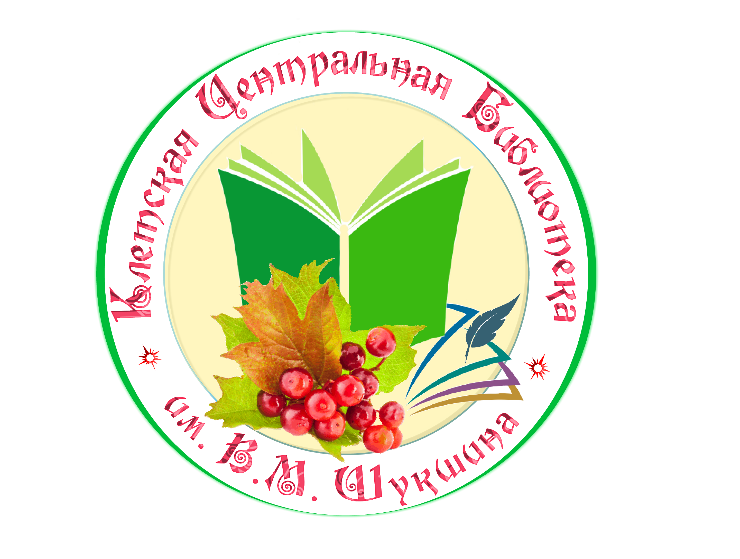 Информационный отчето работе библиотек Клетского муниципального района за 2021 годст. Клетская2021 годОСНОВНЫЕ НАПРАВЛЕНИЯ ДЕЯТЕЛЬНОСТИ БИБЛИОТЕКв 2021 г.                Первостепенной задачей деятельности библиотек Клетского муниципального района в 2021 году являлась организация библиотечного, библиографического и информационного обслуживания всех категорий пользователей, и обеспечение равного и беспрепятственного доступа населения к  информации, знаниям, культурным ценностям.Задачами библиотек Клетского муниципального района на отчетный год стали:       - обеспечение доступности библиотечных услуг и библиотечных фондов жителей Клетского муниципального района;       -создание единого библиотечно-информационного пространства на территории Клетского муниципального района;         -формирование библиотечного фонда с учетом образовательных потребностей и культурных запросов населения, обеспечение его сохранности;       -обеспечение оперативного доступа к информационным ресурсам других библиотек и информационных систем;      -расширение контингента пользователей библиотек, совершенствование методов работы с различными категориями пользователей;      -содействие образованию и воспитанию населения, повышение его культурного уровня.Приоритетные направления  деятельности библиотек Клетского муниципального района в 2021 году:      1.Формирование и развитие читательской культуры пользователей, поддержка и воспитание у них потребности в чтении посредством продвижения лучших образцов отечественной и мировой художественной литературы;     2. Обеспечение доступа к информационным ресурсам, профессиональнаяконсультация пользователей в навигации и выборе источников информации; Развитие информационной грамотности пользователей;    3.Краеведческая деятельность: хранение, создание и преумножение объемакультурного наследия, предоставление в общественное пользование материалов по культурному наследию;   4. Проведение мероприятий для интеллектуального, творческого развития икультурного досуга населения.Основная   деятельность   библиотек в 2021 г.  строилась   нареализации муниципальных целевых программ:«Сохранение и развитие культуры Клетского муниципального района на 2020-2022 гг.» Утверждено Постановлением администрации Клетского муниципального района от 07.11 2019 № 810«Сохранение казачьей культуры и народных промыслов в Клетском          муниципальном районе на   2020-2022 гг.». Утверждено постановлением администрации Клетского муниципального района от 21.10 2019 г. № 777«Развитие системы профилактики немедицинского потребления наркотиков, алкоголя и других психоактивных веществ» на территории Клетского муниципального района на 2020-2022 годы. Утверждена Постановлением администрации Клетского муниципального района от 09.10.2019 г. № 741Характеристика библиотечной сети на основе форм государственной статистической отчетности 6-НК.Библиотеки Клетского муниципального района на 01.01.2022 г.Из сельского Дома культуры переведена в более добротное, светлое здание школы, большей площади.Кременская поселенческая библиотека осуществляет обслуживание пользователей временно в другом помещение в связи с ремонтом Дома Культуры, где она ранее находилась. В библиотеке Захаровского сельского поселения изменился график работы так как библиотекаря Захаровской сельской библиотеки и Евстратовской сельской библиотеки перевели на 0,25 ставки.Всего библиотек, входящих в КДУ-0ОСНОВНЫЕ КОНТРОЛЬНЫЕ ПОКАЗАТЕЛИ БИБЛИОТЕК за 2021 г.РЕСУРСНОЕ ОБЕСПЕЧЕНИЕБиблиотечные фондыНа 2021 г. совокупный объем библиотечного фонда муниципальных библиотек района составляет 202709 экз. печатных изданий, в том числе книг 159599 экземпляров.Состояние библиотечного фонда библиотек района характеризуется следующими особенностями:  1. Низкая обновляемость библиотечного фонда.2. Неравномерное финансирование комплектования.3. Высокая степень физической изношенности библиотечного фонда 4.Отсутствие условий для выполнения нормативных требований к хранению библиотечных фондов в большинстве библиотек.ИСПОЛЬЗОВАНИЕ ИНФОРМАЦИОННЫХ ТЕХНОЛОГИЙ В БИБЛИОТЕКАХ       Библиотеки Клетского  муниципального района развиваются, стараясь шагать в ногу со временем в соответствии с запросами наших пользователей. Третий  год работает сайт МКУК «ЦБ имени В.М. Шукшина». На сайте отражается информация, имеющая наибольший интерес для пользователей: новости, структура, местонахождение библиотеки, документы.На 2021 год общее количество компьютерной и оргтехники в библиотеках Клетского района составляет: компьютеры – 14 единиц, из них 4 в центральной библиотеке, 10 в библиотеках сельских поселений.Пользователям ЦБ была предоставлена справочно-правовая система «Консультант Плюс». Ей пользовались сотрудники финансовых и экономических   учреждений, преподаватели училища, работники культуры, юристы и др. По их запросам было выполнено справок 323 по системе «Консультант Плюс». МЕТОДИЧЕСКОЕ ОБЕСПЕЧЕНИЕ ДЕЯТЕЛЬНОСТИ БИБЛИОТЕКЗа отчетный период ежеквартально осуществлялся мониторинг статистических показателей деятельности библиотек района, на основе которых проводился анализ работы библиотечной сети. По его результатам организовывалась методическая работа, проводились консультации, в большей степени в удаленном режиме. В условиях пандемии работу с пользователями приходилось переносить в удаленный формат. Для этого привлекались волонтеры и соц. работники, что потребовало устных консультаций методической службы. Для освещения знаменательных и памятных дат активно использовались ресурсы сети Интернет, где размещены информационные мероприятия.               Организационно-методическая деятельность.1.Планово-отчетная деятельность2. Инновационная деятельность3.  4. Школа для начинающих библиотекарей5. Консультационно-методическая деятельностьКультурно-досуговая деятельность библиотекКоличество мероприятий – 713ЦБ имени В. М. Шукшина – 60ДБ имени Н. Келина – 121Поселенческие библиотеки – 532Сотрудничество библиотек с другими организациями           В современных условиях деятельность библиотек невозможна без сотрудничества с администрацией, общественными организациями, СМИ, организациями социального обслуживания, учреждениями культуры, образовательными учреждениями всех уровней, находящимися в зоне обслуживания. В очень сложных условиях уходящего года, так называемого «пандемийного года», библиотекари находили возможности сотрудничества с общественными организациями района. Активное сотрудничество осуществлялось с МБУК «ЦД и НТ «Карагод». В течение года для посетителей мероприятий в фойе Дома культуры действовали информационные выставки, организовывались беседы, викторины.Отличным союзником в деле продвижения литературного наследия является МКОУ «Клетская СОШ». Юбилейные даты поэтов, писателей, деятелей культуры не проходят без участия школьников. Библиотека активно участвует в образовательном процессе и привлекает подростков к участию в мероприятиях.Активное участие в жизни библиотеки принимает «Клетская районная организация ветеранов войны, труда, вооруженных сил и правоохранительных органов». С их помощью организуются мероприятия патриотической направленности, встречи, часы истории и др. К примеру: в канун празднования Дня освобождения станицы Клетской от немецко-фашистских захватчиков Центральная Библиотека им. В.М. Шукшина по традиции собрала гостей в литературно- поэтической гостиной «Ожившие страницы» в рамках которой прошла презентация книги «Бессмертный полк».Прозвучали воспоминания Глазуновой Ц.В, Калышкиной В.А, Могутовой А.И. о родных и близких воевавших на фронтах Великой Отечественной войны, трудившихся в тылу.Была оформлена книжно-иллюстративная выставка «Клетский Плацдарм».Совместно с музеем истории донских казаков организуются выставки, экскурсии в библиотеку, принимается активное участие в вебинарах, организуемых Областным Центром казачьей культуры г. Волгограда. Эти мероприятия служат бесценным методическим и практическим материалом в целях реализации муниципальной программы  «Сохранение казачьей культуры и народных промыслов в Клетском          муниципальном районе на   2020-2022 гг.». Так в рамках реализации программы организовано мероприятие «Станичные портреты», главным героем которого стал атаман СКО «Станица Клетская» Тарасов А.Г., принявший участие в Параде Победы в г. МосквеГражданско-патриотическое воспитание      Работа библиотек по патриотическому воспитанию детей и молодежи – явление естественное и постоянное, целью которого является развитие у подрастающего поколения гражданственности и патриотизма как важнейших духовно-нравственных и социальных ценностей.           Чувство патриотизма играет важную роль в становлении и развитии личности, в формировании чувства исторической сопричастности к тем или иным событиям у разных поколений. Перед библиотеками стоит нелёгкая задача – развитие у подрастающего поколения через книгу высокой социальной активности, гражданской ответственности, духовности, любви к своему Отечеству. Деятельность библиотек в данном случае направлена на сохранение исторической памяти и передаче её подрастающему поколению. Следует отметить, что это направление деятельности библиотеки всегда было актуальным и важным.  1 и 2 февраля сотрудники библиотеки совместно с Клетской СОШ подготовили урок мужества посвященный годовщине Сталинградской битвы «Сталинград: 200 дней мужества и стойкости», присутствовали ученики школы и студенты Клетском филиале Серафимовичского техникума механизации сельского хозяйства (СТМСХ). Участие в подобных мероприятиях обеспечивает бесценный опыт общения молодого поколения, помогает развивать в себе навыки коммуникации, узнать много интересных и важных фактов из истории нашей страны и Великой Отечественной войне. Так же была оформлена книжная выставка «Горячий снег Великой Победы».          15 февраля в Клетском филиале ГБПОУ "СТМСХ" сотрудники МКУК «ЦБ им. В.М. Шукшина» провели час Отечества «Афганистан: без права на забвение», посвященный 32 годовщине выводу советских войск из Афганистана Библиотекари познакомили студентов с историческими событиями войны в Афганистане, рассказали о том, что наша страна оказывала кроме военной помощи продовольственную, госпитализировала раненых, помогала восстанавливать инфраструктуру страны. О воинах - интернационалистах - наших земляках, которые прошли дорогами Афганистана, о Юрии Кристеве, который навечно остался молодым. Они не выбирали эту войну, для них она была выполнением присяги, воинского долга. И они выполнили свой интернациональный долг с честью до конца, доказав верность историческим традициям России.Афганская война, длившаяся 2238 дней, до сих пор отзывается эхом в сердцах людей нашей страны. Выполняя свой интернациональный долг, наши солдаты в сложнейших условиях проявили мужество, стойкость, благородство. Студенты подготовили стихи, посвященные мужеству, героизму наших солдат, всем тем, кто служил в горячих точках, исполняя свой воинский долг. Сельские библиотеки тоже приняли активное  участие и подготовили выставки посвященные этой дате: Урок мужества «Афганистан-дорога памяти» – Захаровская с/б Захаровского сельского поселения; Час истории «Афганистан-наша память и боль» - Манойлинская с/б, Манойлинского сельского поселения; Литературные чтения «Память Афганистан» - Распопинская с/б, Распопиского сельского поселения.               4 мая в МКУК «ЦБ им. В.М. Шукшина» состоялся литературно -патриотический вечер к Дню Победы «Как хорошо на свете без войны».Для гостей была организована книжная выставка. Так же был представлен фильм о фильме «Они сражались за Родину», в котором рассказано о   жестоких боях, проходивших в близи станицы Клетская в период Сталинградской битвы.Для каждого из нас День Победы-самый главный праздник, объединяющий ветеранов, их детей, внуков и правнуков. В эти майские дни мы отдаем почести живым и павшим героям и еще раз осмысливаем масштабы самой страшной войны в истории человечества                 В  марте   МКУК «ЦБ им. В.М. Шукшина» оформила выставку печатных изданий  «Святой Витязь земли русской», посвященная  800-летию Святого Благоверного древнерусского князя Александра Невского. Книги представленные на выставке поведали о роли Святого князя Александра Невского в деле сохранения и укрепления православной веры на Руси, а также о жизни и подвигах полководца.          8 мая сотрудники библиотеки приняли участие в праздновании Дня Победы на площади Солдатской Славы. МКУК ЦБ им.В.М.Шукшина подготовила книжную выставку «Ковал Победу край донской», так же учреждение приняло участие во Всероссийской  акции «Окна Победы» и «Автографы Победы», очень большой интерес жителями станицы был проявлен к подготовленному сотрудниками видео салону «Войны священные страницы» посвященный фильму «Они сражались за Родину». Материал был подобран из воспоминаний участников съемок и присутствующих в те годы. Очевидцы поделились воспоминаниями и предоставили материал собранный в домашних коллекциях.20 мая был в библиотеке организован вечер-портрет посвященный 105-летию А.П.Маресьева «Великий Подвиг, великого человека»С 1 по 22 июня был подготовлен широкий просмотр литературы посвященный 80-летию начала Великой Отечественной войны «22 июня 1941 –тот самый длинный день в году!»           3 декабря в России отмечают День неизвестного солдата. В этот день страна чтит память павших защитников Родины, отмеченных как «пропавший без вести». «Имя твое неизвестно, подвиг твой бессмертен» — эти слова высечены на могиле Неизвестного солдата в г. Москве. В этот день в МКУК «ЦБ им. В.М Шукшина» вниманию пользователей представлена подборка документов из фонда библиотеки посвященная памятному событию.День освобождения станицы Клетской от немецко- фашистских захватчиков – священный день для жителей района! К этой дате учреждениями культуры совместно с сельскими поселениями организуются Акции Памяти, возложение цветов к могилам павших, митинги. Сотрудники библиотек района являются активными участниками патриотических мероприятий.           В канун празднования Дня освобождения станицы Клетской от немецко-фашистских захватчиков Центральная библиотека им. В.М. Шукшина по традиции собрала гостей в литературно- поэтической гостиной «Ожившей памяти страницы» в рамках которой прошла презентация книги «Бессмертный полк». Прозвучали воспоминания Глазуновой Ц.В, Калышкиной В.А, Могутовой А.И. о родных и близких воевавших на фронтах Великой Отечественной войны, трудившихся в тылу. К мероприятию  оформлена книжно-иллюстративная выставка «Клетский Плацдарм».             2021 год объявлен Годом науки и технологий- это хороший повод для проведения в библиотеках различных мероприятий по продвижению научно-популярной, энциклопедической литературы и популяризации книг для совместного семейного чтения. МКУК ЦБ им.В.М. Шукшина провела мероприятия по презентации книги «Наши великие изобретения» С.Н.Славин. Книга историка и писателя Святослава Славина популярно рассказывает о сложном-научно-технических изобретениях, сделанных нашими соотечественниками за несколько последних столетий. Изобретения наших соотечественников быть может, станут кому-то примером в изобретательской науке. Участники  принимали активно участие  в мероприятии, рассказывали о своих любимых ученых М.В.Ломоносов,о первопечатнике И.Федорове и др.Деятельность библиотек в рамках этнографической направленности или в рамках развития событийного туризма        15 мая «МКУК ЦБ им. В.М. Шукшина» посетила туристическая группа из г. Волгограда во главе со специалистом Областного центра казачьей культуры Новиковой Еленой Ивановной. Гости познакомились с артефактами, хранящимися в фондах центральной библиотеки, документами с личными автографами военачальников, артистов, писателей. Особый интерес вызвал сценарий фильма «Они сражались за Родину» с личным автографом С. Бондарчука. Гости могли лично побеседовать с участниками съемок фильма М.В. Урасовой и Ц.В. Глазуновой, увидеть фильм о том, как он снимался.             2 октября на нашей Клетской земле, прошло мероприятие посвященное Дню памяти В.М.Шукшина. Гость встречи актер театра и кино Александр Цуркан.В фойе МКУК ЦД и НТ «Карагод» для посетителей мероприятия была оформлена выставка, посвященная жизненному пути Василия Макаровича.Библиотечное краеведение                  Одним из ведущих направлений деятельности библиотек  в 2021 году остается краеведение. Прошлое и настоящее края, опыт предшествующих поколений, их традиции, быт, обычаи - все это нередко становится темой мероприятий и выставок. На сегодняшний день именно библиотеки являются хранителями информационных краеведческих ресурсов, источниками краеведческой информации для населения и при этом, остаются наиболее доступными учреждениями для различных категорий пользователей.        24 января сотрудники библиотеки имени В.М. Шукшина совместно с филиалом ГБПОУ «СТМСХ» в станице Клетская провели литературные чтения по истории донского казачества «…Имена и память здешних мест». В мероприятии участвовали студенты техникума. Казачество всегда, при любых обстоятельствах и условиях, ревностно относилось к своим родовым корням и традициям, уходящим вглубь исторических времен. Казаки не только гордились своими предками, но и своих детей, внуков воспитывали на примерах своих славных и знаменитых предков-родичей, земляков. Наши деды и прадеды достойно исполнили свой патриотический долг – защитили и укрепили ее, приумножили ее славу. Они свой долг выполнили, своей чести не уронили, достоинств не растеряли. Участники литературных чтений рассказали о жизни достойных сынов Клетской земли: Макарове Семене Васильевиче, Келине Николае Андреевиче, Харитонове Петре Васильевиче, Резчикове Николае Викторовиче, Платонове Венедикте Михайловиче, Евстратове Николае Сергеевиче и др. У каждого из нас – своя малая Родина. И пока мы интересуемся прошлым, изучаем свою историю – не прерывается связь поколений. Каждый из нас, живущий в Донском крае, должен знать его историю, гордиться ею, любить свою малую родину. Глядя на всех участников литературных чтений, мы с уверенностью можем сказать, что на Дону были, есть и будут славные продолжатели донских традиций, которые достойны славы наших предков – донских казаков!         15 октября сотрудники МКУК «ЦБ им.В.М.Шукшина» провели для студентов Клетского филиала государственного бюджетного профессионального образовательного учреждения «Серафимовичский техникум механизации сельского хозяйства» мероприятия посвященное Дню памяти войсковой казачьей славы. Эта памятная дата отмечается в этом году двадцатый раз. В 2000 году правление Войскового казачьего общества «Всевеликое Войско Донское» решило восстановить традицию казаков Кубани и Дона отмечать день памяти предков-казаков, павших за Отечество.                  10 ноября  2021 года это мероприятие было проведено для студентов ГБПОУ «Серафимовичский техникум», посвященное нашему земляку Тарасову Алексею Геннадьевичу, участнику Парада Победы 9 мая 2021 года. Казаки принимали самое активное участие во всех праздничных мероприятиях областного, районного и местного уровней, обеспечивали безопасность общественного порядка. За большой вклад в дело возрождения, развития и становления донского казачества на территории Клетского района Алексею Геннадьевичу Тарасову подарена именная казачья шашка за участие в Параде Победы 9 мая в Москве на Красной площади. Информация размещена на сайте https://klbsh.ru, и социальных сетях               «Пейзаж родного края, тебе в любви я присягаю»   литературно-краеведческий час Захаровская с/б:. Захаровского сельского поселения;              «Герои земли Российской»   патриотический час, посвященный освобождению станицы Распопинской от немецко-фашистских захватчиков, Распопинская с/б Рапспопинского сельского поселения: «Тебе любимая станица» День станицы                «Его подвиг – бессмертен, а память о нем – вечна»  тематическая программа; «К подвигу героев сердцем прикоснись: Клетский плацдарм» урок мужества Кременская п/б Кременского сельского поселения;                  «Наш край в стихах, легендах, сказках» час краеведения; «Это нашей станицы истории строки», конкурс эрудитов Верхнебузиновская п/б Верхнебузиновского сельского поселения;                  «Листая страницы истории края» час информации Манойлинская с/б Манойлинская сельская библиотека:                   «Что помним – храним!» урок мужества, посвященный 79-й годовщине освобождения хутора Калмыковский от немецко-фашистских захватчиков Калмыковская с/б Калмыковского сельского поселения. Специалисты библиотек Клетского района активно занимаются исследовательской и просветительской деятельностью, поэтому можноговорить о формировании целостного направления – библиотечное краеведение, которое способствует повышению статуса библиотек в системе информационного обеспечения не только нашего края, но и международного сообщества в целом.Мероприятия антитеррористической направленностиОдним из ключевых направлений борьбы с террористическими и экстремистскими  проявлениями в общественной среде выступает их профилактика. Особенно важно проведение такой профилактической работы в среде молодёжи.           20 сентября  работники МКУК «ЦБ им. В.М. Шукшина»  провели акцию «ЗА» культуру мира, «ПРОТИВ» терроризма». Цель акции воспитание чувства милосердия, сострадания; воспитание уважения к людям, борющимся за мир во всем мире. Очень важно  предупредить  возникновение, только объединившись, все вместе мы сможем противостоять терроризму. Участникам акции  вручены буклеты.         3 сентября для читателей Центральной библиотеки всех категорий провели видео лекторий с показом фильмов о Беслане, театральном центре «Норд-Ост», о терактах в г. Волгограде. Данный видеолекторий был представлен на официальном сайте https://klbsh.ru и на странице «Одноклассники».          08 декабря библиотека Шукшина провела акцию среди молодежи ст.Клетской. Были розданы памятки, проведена беседа о вреде наркотиков и других психотропных веществ. Разъяснили, что интоксикация организма происходит очень быстро и повреждается мозг, и печень, и возникает бесплодие. Обрети уверенность в том, что тебе не нужны наркотики! Найди друзей, которые, как и ты будут против наркотиков!               - «Проблема наркомании» познавательный час Распопинская с/б: Распопинского сельского поселения                -«Мы обязаны знать и помнить». беседа в рамках Дня солидарности в борьбе с терроризмом Кременская п/б Кременского сельского поселения:               -«Черный сентябрь в Беслане» час памяти Перелазовская с/б, Перелазовского сельского поселения              -«Толерантный мир, глазами детей!» встреча-беседа о толерантном отношении к другим национальностям и религиям Калмыковской с/б, Калмыковского сельского поселения. Данные мероприятия помогут в определённой степени снизить тот негативный эффект, который испытывает общество и государство в связи с проявлениями экстремизма и терроризма. Ведь от того, как эффективно публичные библиотеки будут строить профилактическую работу, во многом зависит будущее России.Работа с социально - незащищенными группами населенияОдна из многочисленных категорий читателей библиотек – пожилые люди. И им в первую очередь нужна не только и не столько информация, сколько простое человеческое участие, общение. Ведь самая большая человеческая драма - равнодушие, неумение или нежелание дать частицу своей души другому. Именно поэтому перед библиотекарями стоит не менее важная задача, чем предоставление информации, а именно - организация досуга и общения для людей старшего поколения.            24 сентября в МКУК «ЦБ им. В.М.Шукшина» прошло мероприятие посвященное дню рождения Ивана Алексеевича Бунина, великого русского поэта, переводчика, первого русского писателя, удостоенного Нобелевской премии по литературе за «строгое мастерство, с которым он развивает традиции русской классической прозы». Мероприятие прошло в теплой, дружественной обстановке с членами клуб «Мелодия души». Эта встреча совпала с празднованием Международного Дня пожилых людей.          Ведущие мероприятия познакомили присутствующих с биографией писателя. Почитатели таланта Ивана Алексеевича Бунина: Глазунова Ц.В., Могутова Л.И., Юдакова Н.Н., Калышкина В.А., Ефремова Л.М., Гаврилова Н.А. прочитали любимые стихотворения.       Глазунова Цезарина Васильевна приняла участие в областном конкурсе «Солдаты МАЯ».Цель подобных мероприятий – не только привлечь новых пользователей, но и предоставить им возможность для дополнительного общения, социальной адаптации, не исключая возможности реализации новых творческих замыслов.              «Днем мудрости зовется этот день» осенние посиделки ко Дню пожилого человека Перелазовская с/б перелазовского сельского поселения;              «В гостях у сказочной бабушки!» игровая программа для 1-3 классов, посвященная Международному дню пожилых людей Калмыковская с/б: Библиотеки Клетского района делают все возможное, чтобы социально незащищенные граждане не чувствовали себя ущемленными, обездоленными, брошенными. А многообразие работы, проводимой библиотеками с социально незащищенными гражданами, свидетельствует только об одном - полной востребованности подобных мероприятий и дальнейшей необходимости их проведения.Духовно-нравственное воспитание         Роль библиотек в духовно-нравственном воспитании молодежи огромна. Ведь как важно достучаться до подростка, найти ключ к его сердцу, поднять его до определённого нравственного уровня.  День народного единства – российский государственный праздник. С 2005 года отмечается 4 ноября. Этот праздник был учреждён в память о событиях 1612 года, когда народное ополчение под предводительством Кузьмы Минина и Дмитрия Пожарского освободило Москву от польских интервентов в 1612 году, и приурочен ко Дню Казанской иконы Божьей Матери.4 ноября мы отдаем дань событиям, когда общество, встав на сторону государства, спасло его от неминуемой гибели. Смертельная опасность объединила все патриотические силы страны. Народное движение спасло русскую государственность. В пору безвременья проявились лучшие черты русского народа – его стойкость, мужество, беззаветная преданность Родине, готовность ради неё пожертвовать жизнью. «Именно поэтому мы празднуем эту дату как день сохранения и спасения не только русского государства, но и русского народа.   К этому празднику сотрудники юиблиотеки  с 26 октября по 4 ноября провели онлай мероприятий «МЫ ВМЕСТЕ» «МЫ ЕДИНЫ» на сайте https://klbsh.ru, и в социальных сетях.         В рамках Дня православной книги, прошла литературная гостиная «Иоанн Златоуст. Святое имя в простых устах». На мероприятии присутствовали жители станицы, читатели библиотеки. Ведущие мероприятия рассказали о жизни и деятельности святителя, прочитали стихотворения, посвященные Иоанну Златоусту. В конце мероприятия библиотекари познакомили присутствующих с православной литературой, имеющейся в фонде библиотеки. В июле в МКУК «ЦБ имени В.М. Шукшина» состоялся видеолекторий «Любовь и верность – два крыла семьи». Мероприятие началось с Гимна о семье. Ведущие мероприятия рассказали о святых Петре и Февронии, об истории их любви, об уникальности этой истории, почему мы отмечаем этот праздник именно 8 июля, почему символом этого Дня выбрана ромашка.  Прозвучало много прекрасных слов о любви, семье и верности. Участники мероприятия поговорили о взаимоотношениях в семье. Ведь именно с семьи начинается жизнь человека, именно здесь происходит познание любви и уважения, радости и добра. Именно в семье нас учат общению с окружающим миром, именно здесь складываются традиции и передаются из поколения в поколение. В честь праздника с экрана телевизора прозвучали самые прекрасные песни и стихи известных поэтов         В декабре сотрудники библиотеки совместно с Клетской СОШ провели литературно-музыкальную композицию, посвященную Дню матери-казачки.  Библиотекари рассказали о нелегком быте матерей-казачек, главных хранительниц семейного очага, великих казачек – воинов, которые наравне с мужчинами противостояли врагу. Весь рассказ о знаменитых казачках сопровождался показом слайдов. В этот день прозвучало много теплых слов и поздравлений в адрес матерей.             День православной книги «Духовных книг божественная мудрость», фольклорный праздник «Крещение Господне», беседа «Покров – казачий праздник», познавательная игровая программа «Путешествие в страну «вежливости» состоялись в Кременская п/б Кременского сельского поселения;Час православия ко дню рождения Сергия Радонежского «Духовный отец России», игровое путешествие «Ой, Маслёна-красота!», вечер отдыха для женщин к 8 марта «Хороши во все времена!», литературный вечер ко Дню матери «Образ матери – великая тема искусства»          Перелазовская с/б, перелазовского сельского поселения         вечер семейного отдыха «Международный день семьи». Захаровская с/б, Захаровского сельского поселения.В работе с подростками, решающая роль в воспитании высоконравственной, духовной личности принадлежит литературе, которая рассматривается и как искусство, и как мощное средство воспитания, ибо хорошая книга обогащает и развивает мысль. Задача библиотекарей заключается в том, чтобы привить нашим читателям духовные и нравственные ценности, влить добро в их души.Художественно-эстетическое воспитание.              Эстетическое просвещение, приобщение читателей к сокровищнице мировой культуры и искусства – все это лишь необходимое условие для достижения главной цели художественно-эстетического воспитания - формирования творчески активной личности подростка способного видеть, воспринимать и оценивать прекрасное. Также приобщая к книге людей пожилого возраста, библиотека содействует созданию для них безбарьерной культурной среды и обеспечению доступности социокультурной информации.        10 декабря 2021 года мир культуры отмечает знаменательную дату, 200-летие Николая Алексеевича Некрасова. Русский писатель, поэт, критик, драматург, его литературная деятельность способствовала развитию русского литературного языка, именно он одним из первых заговорил о трагедии крепостничества и исследовал духовный мир русского крестьянства. О творческом наследии Н.А. Некрасова было рассказано учащимся первого курса СТМСХ сотрудниками МКУК «ЦБ им. В. М. Шукшина». Биография, творческий путь нашего великого соотечественника представлены вниманию участников мероприятия.        18 декабря (2021 год) актеру, гениальному клоуну, (50 лет) бессменному директору Цирка на Цветном бульваре, ветерану Великой Отечественной войны Юрию Никулину исполняется 100 лет. Юрия Никулина называли человеком, генерирующим смех. Каждый его выход на манеж всегда сопровождался бурей эмоций у зрителей. А фильмы с его участием «Брильянтовая рука», «Ко мне Мухтар». Следует отметить так же его игру в фильмах о Великой Отечественной войне: «Двадцать дней без войны» и «Они сражались за Родину» С.Ф. Бондарчука, где солдата Некрасова сыграл Ю.Никулин. Фильм снимался на Клетской земле, и многие односельчане могли воочию увидеть гениального соотечественника и даже познакомиться с ним. Кроме, того он вел юмористическую передачу «Белый попугай» и написал книгу о себе «Почти серьезно».18 декабря в МКУК «ЦБ им. В.М. Шукшина» работал видео салон, посвященный великому актеру Юрию Никулину. Вниманию читателей была представлена выставка-портрет и подборка видео материала   посвященная актеру.               Игровая программа «Книжный развал» Распопинская с/б, Распопинского сельского поселения;         Литературное путешествие «Листайте нас, читайте нас, и мы всему научим вас» (путешествие по любимым страницам книг). Верхнебузиновская п/б, Верхнебузиновского сельского поселения         Процесс художественно-эстетического воспитания является долговременным и сложным. Библиотека является той связующей нитью, которая связывает подрастающее поколение с окружающей действительностью. Подросток познает мир именно через взрослого. Каковым будет это познание, зависит от нас. Развивая гармоничную личность, чуткую ко всему прекрасному, мы растим, в том числе и поколение художников, поэтов, актеров, творческих людей, желающих преобразовывать наш мир в лучшую сторону. Именно они будут беречь и создавать культуру нашего общества, именно за них мы сегодня в ответе.Работа с детьми                 Массовая работа остаётся неотъемлемой частью деятельности любой библиотеки. Но наиболее важна её роль в работе с детской аудиторией, поэтому на уже известные формы массовой работы нужно смотреть по-новому. Любое мероприятие должно содержать что-то необычное, какой-нибудь сюрприз, но главным его объектом остаётся книга. Именно с этой целью библиотеки Клетского района внедряют в свою деятельность разнообразные формы массовой работы.  Наибольшее количество массовых мероприятий проводится для возрастной категории от 5 до 13 лет, так как они более востребованы воспитателями, педагогами, родителями и их посещает большое количество детей. Однако, следуя плану работы, библиотека прилагает усилия для привлечения к участию пользователей других возрастных категорий: старается учитывать их интересы, предпочтения, требования, время и многое др.По максимуму используется имеющаяся в библиотеке аппаратура и Интернет-ресурсы. Благодаря социальным сетям были использованы в работе такие формы, как литературные видеовикторины; видео обзоры; видео уроки; видео часы; книжное рандеву; видео круиз; медиа выставки; видео путешествия; мультчас и т.д.Другой важной формой привлечения читателей является выставочная деятельность, ей наша библиотека уделяет большое внимание.В всех библиотеках района прошли традиционные выставки с широкими просмотрами («Литературный календарь», «Я с книгой открываю мир природы!», «У этой книги юбилей – прочитай её скорей!», «Образ пленительный, образ прекрасный!» (к 8 марта), «Книги Пришвина – Азбука природы», «Победа в сердце каждого жива!» (к 9 мая), «Шагнувшие в океан звёзд» (к 60-летию первого полета человека в космос), «Ваш подвиг свят, Отечества герои!», «Станица – мужества великого пример!» (к 19 ноября), «Пасха в гости к нам пришла!», «Покров – праздник заиграл, октябрь – батюшка настал!», «О новом интересном – в журналах и газетах», «Александр Невский – сын земли русской!» (к 800-летию со дня рождения А. Невского), «Мир великого поэта» (к годовщине со Дня рождения А.С. Пушкина), «В дни каникул не скучай, бери книгу и читай!», «Скажи здоровью ДА!», «С Новым годом, Рождеством – настоящим волшебством!», «Край родной и сердцу милый!», «Спрашивай – отвечаем», «Театр в гости нас зовёт», «Театр сквозь времена и страны», «Великие русские путешественники», «В гостях у сказки» и др.Прочно вошла в библиотечную жизнь такая форма работы, как акция. Пусть она кратковременна, в отличие от выставки, например, и неповторима раз за разом, но оставляет свой след в душе участников и наблюдателей.За 2021 год библиотекой проведено несколько акций: «С книгой по жизни!» ДБ. Им Н.А. Келина Клетского сельского поселения;«Чтоб шагалось в ногу с веком приходи в библиотеку!» Захаровская с/б, Захаровского сельского поселения; «С праздником Победы» (с вручением георгиевских ленточек) Мелоклетская с/б, Клеского сельского поселения, и другие акции.С большим удовольствием наши пользователи посещают праздники, викторины, конкурсы и игровые программы, особенно если в конце их ждут награды и призы, поэтому мы стараемся максимально использовать их для продвижения книги и чтения.Большая их часть пришлась, конечно, на период каникул: сказкотерапия «В сказку добрую зовём!» Захаровская с/б, Захаровского с/п, викторина «Цветочный алфавит», литературно-экологическая сказка «Лесной патруль» Перелазовская с/б Перелазовского сельского поселения; экспресс-викторина «Загляни в красную книгу», интеллектуальная игра «Почему мы с лесом дружим, для чего он людям нужен» Перекопская с/б, Перекопского сельского поселения, и др.Мастер-классы: «Мастерская сказочных героев», «Чудо ручки – чудо штучки!», «Пасхальный сувенир» ДБ. Им Н.А. Келина Клетского сельского поселенияи др.На станичном празднике работала игровая площадка для детей 5-12 лет «Масленица идёт – блин да мёд несёт!» ДБ им Н.А. Келина Клетского сельского поселения;9 мая, на площади Солдатской Славы, действовала игровая площадка «О подвиге, о доблести, о славе…» ДБ им Н.А. Келина Клетского сельского поселения;По традиции состоялся праздник, посвященный Дню защиты детей «Живёт на всей планете, народ весёлый дети!» и «Сказочная квест-игра» ДБ. Им Н.А. Келина Клетского сельского поселения;И красивым завершением года стала череда новогодних праздников: «Мастерская Деда Мороза» ДБ. Им Н.А. Келина Клетского сельского поселения;конкурсно-игровая программа «Хорошо, что каждый год к нам приходит Новый год!», новогодний калейдоскоп «Забавы у Новогодней ёлки» Верхнечеренская с/б, Верхнечернского сельского поселения;праздник «А у нас Новый год! Сказка в гости зовёт!», выставка-инсталляция «С Новым годом, Рождеством – настоящим волшебством!» Манойлинская с/б, Манойлинского сельского поселения; В 2021 году новыми материалами пополнилась папка методических материалов «Памятные места станицы», «Памятные даты станицы», «Война…», «Сталинградская битва». Данные материалы пользовались спросом у наших пользователей и их родителей.В данном направлении были проведены такие мероприятия: историко-краеведческая викторина «Мой хутор: настоящее, прошлое, будущее» Перекопская с/б. Перекопского сельского поселения;библиопонарама «Люблю тебя, моя станица!» ДБ. Им Н.А. Келина Клетского сельского поселения;литературно-историческое ревю «Здесь родины моей начало» (по произведениям местных поэтов) Распопинская п/б, Распопинского сельского поселения, а также многие другие мероприятия, адресованные разным возрастным категориям, знакомили пользователей с литературой и краеведческими материалами о нашем крае. Привлечение родителей к совместной работе по воспитанию читателя и культуры чтения, демонстрация возможностей использования фондов библиотек и возрождение традиций семейного чтения было целью работы в этом направлении в течение всего года. Данные мероприятия, на наш взгляд, способствовали ее достижению. В целом работа библиотеки проводилась по самым разным направлениям, соответствовала         12 декабря в России отмечается День Конституции. Эта памятная дата, так как сам документ является образующим для нашего государства. Действующая редакция Конституции была принята всенародным голосованием 12 декабря 1993 года. Сотрудники МКУК ЦБ им В . М. Шукшина подготовили информационную акцию для учащихся МБОУ ЦДО «Достижение». Ребятам рассказано об истории основного закона России, вручены информационные буклеты. С 06.12 в фойе МКУК «ЦД и НТ Карагод» вниманию посетителей представлена книжная выставка «История Конституции России».   Чтение детей – одна из важнейших перспектив духовности, интеллекта, культуры нации. Библиотеки активно работают над продвижением чтения среди детей и юношества. Постоянно изучают новации, опыт работы других библиотек, стараясь внедрять и использовать его в своей деятельности.          Подводя итоги необходимо отметить, что 2021 год был насыщенным на события в библиотечной жизни района, но очень не простым, не смотря ни какие ситуации библиотекари активно проводили мероприятия, которые показали, что интерес к книге не угасает. Всегоб-кВсего б-к в сельской местностиВсего детских б-кЧисло юрлиц и филиалов юрлицЧисло юр-лицСельские библиотеки (юр-лица и филиалы)Библиотеки- структурные подразделен.(всего)Б-ки структурные подразделен.и КДУ (изгр. 7)Сельские б-ки структурные подразделен.и КДУ (изгр. 8)Б-ки структурные подразделен.других учр.(из гр. 7)1414111000013ДБ им. Н.А.КелинаАдминистрации Клетского сельского поселениеВ-Бузиновская  ПБ Администрация В-Бузиновского сельского поселенияВ-Черенская   СБ     Администрация Верхнечеренского сельского поселения Евстратовская   ПБ Администрация Захаровского сельского поселенияКалмыковская  СБ  Администрация Калмыковского сельского поселенияМанойлинская СБ Администрация Манойлинского сельского поселенияМелоклетская   СБ    Администрации Клетского сельского поселениеПерелазовская  СБАдминистрация Перелазовского сельского поселенияПерекопская   ПБ  Администрация Перекопского сельского поселенияКременская СБАдминистрация Кременского сельского поселенияпос.Перекопская ПБАдминистрация Кременского сельского поселенияРаспопинская  СБАдминистрация Распопинского сельского поселенияЗахаровская  СБ    Администрация Захаровского сельского поселенияПоказатели2019 г.2020 г.2021 г.Пользователи790166337085Книговыдача186372170398150244Число  посещений885386906588955Численность библиотечных работников26/2424/2020/21Наименование работыСроки исполненияСоставление ежемесячных плановЕжемесячно Составление еженедельный отчетов посещений библиотек районаЕженедельноСоставление календарных планов ЕжеквартальноСоставление годового плана, отчетаЯнварь,декабрьНаименование работыСроки исполненияИнформационное наполнение сайта МКУК «ЦБ им. В.М. Шукшина»По мере появления новой информацииИнформационное наполнение страницы в соц.сетяхПо мере появления новой информацииРегулярное размещение информации на блоге «Опер-инфо» ViberПо мере появления новой информацииФормаТемаСрокОтветственныйИндивидуальные консультации; Удаленные консультации-обслуживание читателей в библиотеке;-учет работы по обслуживанию читателей;-индивидуальная работа с читателем;-библиотечный фонд: формирование и организация работы;-справочно-библиографический аппарат библиотеки;-выставочная деятельность библиотек.В течение годаМетодист МКУК «ЦБ им. В.М. Шукшина»№Наименование  работыСрокиисполненияОтветственные1Работа библиотеки по формированию основ информационной культуры читателейапрельДБ, ЦБ2.Место библиотеки в воспитании целостного отношения к здоровому образу жизнииюньЦБ, библиотеки поселений3.Методика планирования, учета и отчетности работы библиотекоктябрьЦБ, библиотеки поселений